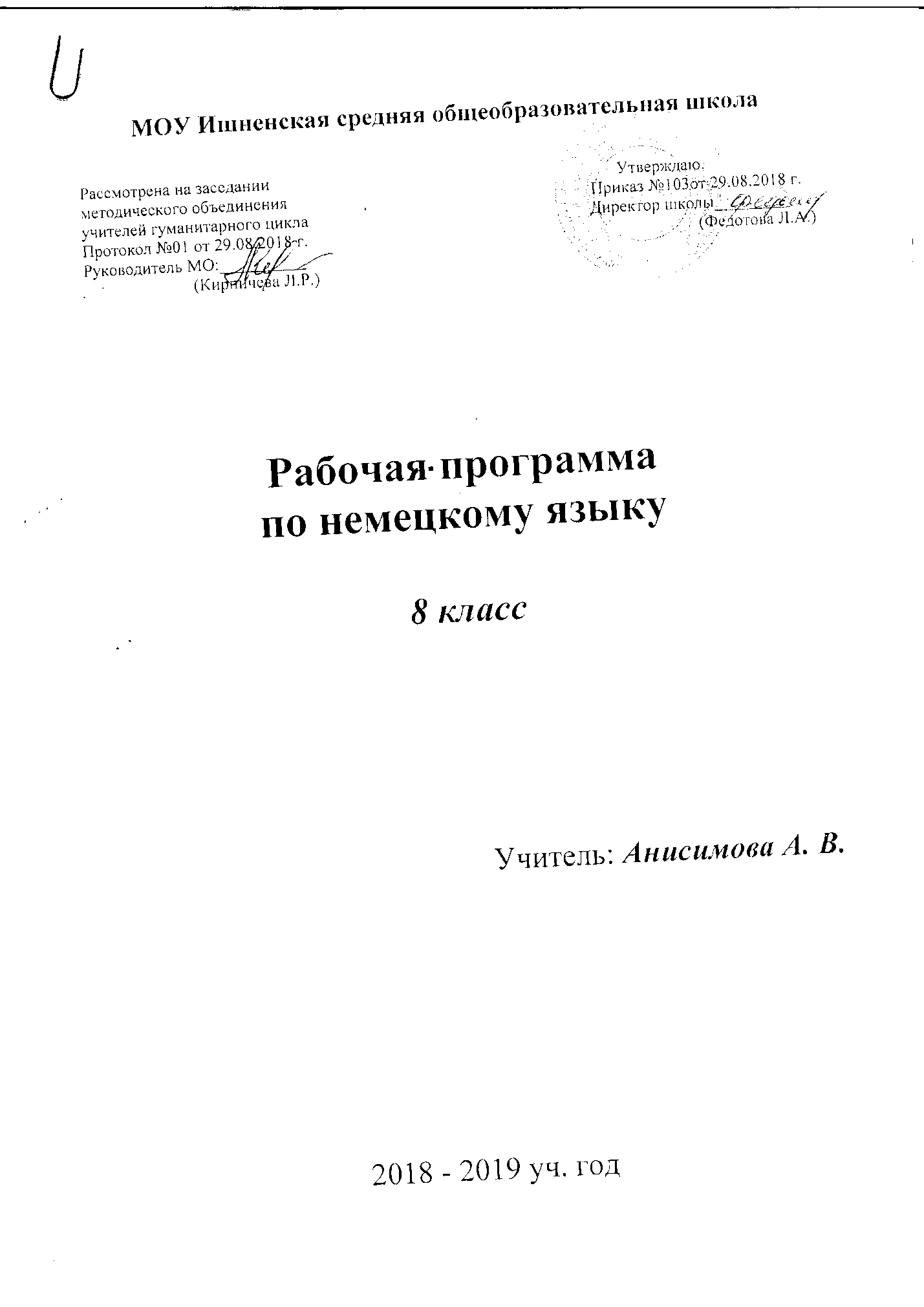 Пояснительная запискаРабочая программа по немецкому языку для 8 класса составлена на основе:- Основной образовательной программы муниципального образовательного учреждения МОУ Ишненская СОШ;-авторской программы УМК «Горизонты» М. М. Аверина, Ф. Джин. Немецкий язык. Рабочие программы. Предметная линия учебников «Горизонты» 5 – 9 классы: пособие для учителей общеобразовательных организаций / М. М. Аверин, Е. Ю. Гуцалюк, Е. Р. Харченко – М.: Просвещение, 2013. -и ориентирована на использование учебника «Horizonte» 8 класс. Немецкий язык. 8 класс: учеб.для общеобразоват. учреждений \ М. М. Аверин, Ф. Джин, Л. Рорман, М. Збранкова. – М.: Просвещение: Cornelsen, 2018(входит в федеральный перечень рекомендованных учебников на 2017-2018 учебный год, содержание которых соответствует Федеральному образовательному стандарту основного общего образования).Рабочая программа по немецкому языку в 8 классе разработана в соответствии с требованиями Федерального государственного образовательного стандарта общего образования по иностранным языкам.Изучение второго иностранного языка в основной школе направлено на достижение следующих  целей:— развитие иноязычной  коммуникативной компетенциив совокупности её составляющих, а именно:речевая компетенция— развитие  коммуникативных умений в четырёх основных видах речевой деятельности (говорении, аудировании, чтении, письме);языковая компетенция— овладение языковыми средствами (фонетическими, орфографическими, лексическими,общения, отобранными для основной школы; освоение знаний о языковых явлениях изучаемого языка, разных способах выражения мысли в родном и иностранном языке;социокультурная компетенция— приобщение к культуре, традициям и реалиям стран/страны изучаемого языка в рамках тем, сфер и ситуаций общения, отвечающих опыту, интересам, психологическим особенностям учащихся основной школы на разных её этапах; формирование умения представлять свою страну, её культуру в условиях межкультурного общения;компенсаторная компетенция— развитие умений выходить из положения в условиях дефицита языковых средств при получении и передаче информации;учебно-познавательная компетенция— дальнейшее развитие общих и специальных учебных умений, универсальных способов деятельности; ознакомление с доступными учащимся способами и приёмами самостоятельного изучения языков и культур, в том числе с использованием новых информационных технологий;— развитие  личности учащихся  посредством реализации воспитательного потенциала изучаемого иностранного языка:формирование у учащихся потребности изучения и овладения иностранными языками как средством общения, познания, самореализации и социальной адаптации в поликультурном, полиэтническом мире в условиях глобализации на основе осознания важности изучения иностранных языков и родного языка как средства общения и познания в современном мире;формирование общекультурной и этнической идентичности личности как составляющих гражданской идентичности личности; воспитание качеств гражданина, патриота; развитие национального самосознания, стремления к взаимопониманию между людьми разных сообществ, толерантного отношения к проявлениям иной культуры; лучшее осознание своей собственной культуры;развитие стремления к овладению основами мировой культуры средствами иностранного языка;осознание необходимости вести здоровый образ жизни.  Цели и задачи программы соответствуют целям и задачам по немецкому языку Основной образовательной программы муниципального образовательного учреждения МОУ Ишненская СОШ.Настоящая программа обеспечивает достижение личностных, метапредметных и предметных результатов.Личностные результаты:1) воспитание российской гражданской идентичности: патриотизма, любви и уважения к Отечеству, чувства гордости за свою Родину, прошлое и настоящее многонационального народа России; осознание своей этнической принадлежности, знание истории, языка, культуры своего народа, своего края, основ культурного наследия народов России и человечества; усвоение гуманистических, демократических и традиционных ценностей многонационального российского общества; воспитание чувства ответственности и долга перед Родиной;2) формирование ответственного отношения к учению, готовности и способности обучающихся к саморазвитию и самообразованию на основе мотивации к обучению и познанию, осознанному выбору и построению дальнейшей индивидуальной траектории образования на базе ориентировки в мире профессий и профессиональных предпочтений, с учётом устойчивых познавательных интересов;3) формирование целостного мировоззрения, соответствующего современному уровню развития науки и общественной практики, учитывающего социальное, культурное, языковое, духовное многообразие современного мира;4) формирование осознанного, уважительного и доброжелательного отношения к другому человеку, его мнению, мировоззрению, культуре, языку, вере, гражданской позиции, к истории, культуре, религии, традициям, языкам, ценностям народов России и народов мира; готовности и способности вести диалог с другими людьми и достигать в нём взаимопонимания;5) освоение социальных норм, правил поведения, ролей и форм социальной жизни в группах и сообществах, включая взрослые и социальные сообщества; участие в школьном самоуправлении и общественной жизни в пределах возрастных компетенций с учётом региональных, этнокультурных, социальных и экономических особенностей;6) развитие морального сознания и компетентности в решении моральных проблем на основе личностного выбора, формирование нравственных чувств и нравственного поведения, осознанного и ответственного отношения к собственным поступкам;7) формирование коммуникативной компетентности в общении и сотрудничестве со сверстниками, старшими и младшими в процессе образовательной, общественно полезной, учебно-исследовательской, творческой и других видов деятельности;8) формирование ценности здорового и безопасного образа жизни; усвоение правил индивидуального и коллективного безопасного поведения в чрезвычайных ситуациях, угрожающих жизни и здоровью людей, правил поведения на транспорте и на дорогах;9) формирование основ экологической культуры на основе признания ценности жизни во всех её проявлениях и необходимости ответственного, бережного отношения к окружающей среде;10) осознание значения семьи в жизни человека и общества, принятие ценности семейной жизни, уважительное и заботливое отношение к членам своей семьи;11) развитие эстетического сознания через освоение художественного наследия народов России и мира, творческой деятельности эстетического характера.Метапредметные результаты:1) умение самостоятельно определять цели своего обучения, ставить и формулировать для себя новые задачи в учёбе и познавательной деятельности, развивать мотивы и интересы своей познавательной деятельности;2) умение самостоятельно планировать пути достижения целей, в том числе альтернативные, осознанно выбирать наиболее эффективные способы решения учебных и познавательных задач;3) умение соотносить свои действия с планируемыми результатами, осуществлять контроль своей деятельности в процессе достижения результата, определять способы действий в рамках предложенных условий и требований, корректировать свои действия в соответствии с изменяющейся ситуацией;4) умение оценивать правильность выполнения учебной задачи, собственные возможности её решения;5) владение основами самоконтроля, самооценки, принятия решений и осуществления осознанного выбора в учебной и познавательной деятельности;6) умение определять понятия, создавать обобщения, устанавливать аналогии, классифицировать, самостоятельно выбирать основания и критерии для классификации, устанавливать причинно-следственные связи, строить логическое рассуждение, умозаключение (индуктивное, дедуктивное и по аналогии) и делать выводы;7) умение создавать, применять и преобразовывать знаки и символы, модели и схемы для решения учебных и познавательных задач;8) смысловое чтение;9) умение организовывать учебное сотрудничество и совместную деятельность с учителем и сверстниками; работать индивидуально и в группе: находить общее решение и разрешать конфликты на основе согласования позиций и учёта интересов; формулировать, аргументировать и отстаивать своё мнение;10) умение осознанно использовать речевые средства в соответствии с задачей коммуникации для выражения своих чувств, мыслей и потребностей; планирования и регуляции своей деятельности, владения устной и письменной речью, монологической контекстной речью;11) формирование и развитие компетентности в области использования информационно-коммуникационных технологий (далее ИКТ-компетенции).Предметные результаты:1) формирование дружелюбного и толерантного отношения к ценностям иных культур, оптимизма и выраженной личностной позиции в восприятии мира, в развитии национального самосознания на основе знакомства с жизнью своих сверстниковв других странах, с образцами зарубежной литературы разных жанров, с учётом достигнутого обучающимися уровня иноязычной компетентности;2) формирование и совершенствование иноязычной коммуникативной компетенции; расширение и систематизация знаний о языке, расширение лингвистического кругозора и лексического запаса, дальнейшее овладение общей речевой культурой;3) достижение допорогового уровня иноязычной коммуникативной компетенции;4) создание основы для формирования интереса к совершенствованию достигнутого уровня владения изучаемым иностранным языком, в том числе на основе самонаблюдения и самооценки, к изучению второго/третьего иностранного языка, к использованию иностранного языка как средства получения информации, позволяющей расширять свои знания в других предметных областях.А. В коммуникативной сфере  (то есть владение вторым иностранным языком как средством общения):Речевая компетенцияв следующих видах речевой деятельности:говорении:умение начинать, вести/поддерживать и заканчивать различные виды диалогов в стандартных ситуациях общения, соблюдая нормы речевого этикета, при необходимости переспрашивая, уточняя;умение расспрашивать собеседника и отвечать на его вопросы, высказывая своё мнение, просьбу, отвечать на предложение собеседника согласием/отказом, опираясь на изученную тематику и усвоенный лексико-грамматический материал;рассказывать о себе, своей семье, друзьях, своих интересах и планах на будущее;сообщать краткие сведения о своём городе/селе, о своей стране и странах изучаемого языка;описывать события/явления, уметь передавать основное содержание, основную мысль прочитанного или услышанного, выражать своё отношение к прочитанному/услышанному, давать краткую характеристику персонажей; аудированиивоспринимать на слух и полностью понимать речь учителя, одноклассников;воспринимать на слух и понимать основное содержание несложных аутентичных аудио- и видеотекстов, относящихся к разным коммуникативным типам речи (сообщение/интервью);воспринимать на слух и выборочно понимать с опорой на языковую догадку и контекст краткие, несложные аутентичные прагматические аудио- и видеотексты с выделением нужной/интересующей информации;чтениичитать аутентичные тексты разных жанров и стилей с пониманием основного содержания;читать несложные аутентичные тексты разных жанров и стилей с полным и точным пониманием и с использованием различных приёмов смысловой переработки текста (выборочного перевода, языковой догадки, в том числе с опорой на первый иностранный язык), а также справочных материалов;читать аутентичные тексты с выборочным пониманием нужной/интересующей информации;письменной речизаполнять анкеты и формуляры;писать поздравления, личные письма с опорой на образец с употреблением формул речевого этикета, принятых в странах изучаемого языка;составлять план, тезисы устного или письменного сообщения.Языковая компетенция(владение языковыми средствами и действиями с ними):применение правил написания изученных слов;адекватное произношение и различение на слух всех звуков второго иностранного языка; соблюдение правильного ударения в словах и фразах;соблюдение ритмико-интонационных особенностей предложений различных коммуникативных типов (утвердительное, вопросительное, отрицательное, повелительное); правильное членение предложений на смысловые группы;распознавание и употребление в речи изученных лексических единиц (слов в их основных значениях, словосочетаний, реплик-клише речевого этикета);знание основных способов словообразования (аффиксация, словосложение, конверсия);понимание явлений многозначности слов второго иностранного языка, синонимии, антонимии и лексической сочетаемости;распознавание и употребление в речи основных морфологических форм и синтаксических конструкций второго иностранного языка; знание признаков изученных грамматических явлений (временных форм глаголов, модальных глаголов и их эквивалентов, артиклей, существительных, степеней сравнения прилагательных и наречий, местоимений, числительных, предлогов);знание основных различий систем второго иностранного, первого иностранного и русского/родного языков.Социокультурная компетенциязнание национально-культурных особенностей речевого и неречевого поведения в своей стране и странах изучаемого языка; их применение в стандартных ситуациях формального и неформального межличностного и межкультурного общения;распознавание и употребление в устной и письменной речи основных норм речевого этикета (реплик-клише, наиболее распространённой оценочной лексики), принятых в странах изучаемого языка;знание употребительной фоновой лексики и реалий страны изучаемого языка; знакомство с образцами художественной, публицистической и научно-популярной литературы;понимание важности владения несколькими иностранными языками в современном поликультурном мире;представление об особенностях образа жизни, быта, культуры стран второго изучаемого иностранного языка, о всемирно известных достопримечательностях, выдающихся людях и их вкладе в мировую культуру;представление о сходстве и различиях в традициях своей страны и стран изучаемых иностранных языков.Компенсаторная компетенцияУмение выходить из трудного положения в условиях дефицита языковых средств при получении и приёме информации за счёт использования контекстуальной догадки, в том числе с опорой на первый иностранный язык, игнорирования языковых трудностей, переспроса, словарных замен, жестов, мимики.Б. В познавательной сфере:умение сравнивать языковые явления родного и изучаемых иностранных языков на уровне отдельных грамматических явлений, слов, словосочетаний, предложений;владение приёмами работы с текстом: умение пользоваться определённой стратегией чтения/аудирования в зависимости от коммуникативной задачи (читать/слушать текст с разной глубиной понимания);умение действовать по образцу/аналогии при выполнении упражнений и составлении собственных высказываний в пределах изучаемой тематики;готовность и умение осуществлять индивидуальную и совместную проектную работу;умение пользоваться справочным материалом (грамматическими и лингвострановедческими справочниками, двуязычными и толковыми словарями, мультимедийными средствами);владение способами и приёмами дальнейшего самостоятельного изучения иностранных языков.В. В ценностно-ориентационной сфере:представление о языке как средстве выражения чувств, эмоций, как основе культуры мышления;представление о целостном полиязычном, поликультурном мире, осознание места и роли родного и иностранных языков в этом мире как средства общения, познания, самореализации и социальной адаптации;приобщение к ценностям мировой культуры как через источники информации на иностранном языке, в том числе мультимедийные, так и через участие в школьных обменах, туристических поездках и т.  д.;достижение взаимопонимания в процессе устного и письменного общения с носителями иностранного языка, установления межличностных и межкультурных контактов в доступных пределах.Г. В эстетической сфере:владение элементарными средствами выражения чувств и эмоций на втором иностранном языке;стремление к знакомству с образцами художественного творчества на втором иностранном языке и средствами изучаемого второго иностранного языка;развитие чувства прекрасного при знакомстве с образцами живописи, музыки, литературы стран изучаемых иностранных языков.Д. В трудовой сфереУмение рационально планировать свой учебный труд и работать в соответствии с намеченным планом.Е. В физической сфереСтремление вести здоровый образ жизни (режим труда и отдыха, питание, спорт, фитнес).Содержание курсаОсновные содержательные линииВ курсе немецкого языка как второго иностранного можно выделить следующие содержательные линии:коммуникативные умения в основных видах речевой деятельности: аудировании, говорении, чтении и письме;языковые навыки пользования лексическими, грамматическими, фонетическими и орфографическими средствами языка;социокультурная осведомлённость и умения межкультурного общения;общеучебные и специальные учебные умения, универсальные учебные действия.Главной содержательной линией является формирование и развитие коммуникативной компетенции в совокупности с речевой и языковой компетенцией. Уровень развития коммуникативной компетенции выявляет уровень овладения речевыми навыками и языковыми средствами второго иностранного языка на данном этапе обучения, а также уровень развития компенсаторных навыков, необходимых при овладении вторым иностранным языком. В свою очередь, развитие коммуникативной компетенции неразрывно связано с социокультурной осведомлённостью учащихся. Все указанные содержательные линии находятся в тесной взаимосвязи и единстве учебного предмета «Иностранный язык».Предметное содержание речи1. Межличностные взаимоотношения в семье, со сверстниками. Внешность и черты характера человека.2. Досуг и увлечения (чтение, кино, театр и др.). Виды отдыха, путешествия. Транспорт. Покупки.3. Здоровый образ жизни: режим труда и отдыха, спорт, питание.4. Школьное образование, школьная жизнь, изучаемые предметы и отношение к ним. Переписка с зарубежными сверстниками. Каникулы в различное время года.5. Мир профессий. Проблемы выбора профессии. Роль иностранного языка в планах на будущее.6. Природа. Проблемы экологии. Защита окружающей среды. Климат, погода.Место предмета в учебном планеСогласно Базисному учебному плану основной образовательной программы школы на изучение предмета «Немецкий язык» в 8 классе отводится 34 учебных часа  из расчета 1 час в неделю.Фитнесиспорт/Fitness und Sport (5 часов)Здоровый образ жизни: режим труда и отдыха, спорт, питаниеУченики научатся:рассказывать о себе, используя лексику по теме;соотносить аудиотексты и визуальную информацию;находить, систематизировать и обобщать грамматические явления (прошедшее время модальных глаголов);выполнять задания, направленные на тренировку памяти и внимания.Грамматика:спряжение модальных глаголов в простом прошедшем времени Präteritum.Чтение, говорение, письмо:говорить о спорте;писать краткие истории и вопросы к интервью по иллюстрациям;воспринимать на слух и прогнозировать диалог по иллюстрациям и отдельным репликам;понимать на слух речь учителя, одноклассников и тексты аудиозаписей, построенные на знакомом языковом материале;читать, понимать и придумывать собственные отговорки и извинения;читать и соотносить прочитанную информацию с визуальным рядом;воспринимать на слух, понимать диалог о несчастном случае;читать и понимать страноведческий текст о спортивных кружках в немецкоязычных странах;рассказывать о несчастных случаях, произошедших с учащимися.Обмен/Austausch (5 часов)Школьное образование, школьная жизнь, изучаемые предметы и отношение к ним. Переписка с зарубежными сверстникамиСтрана/страны второго иностранного языка и родная страна, их географическое положение, столицы и крупные города, достопримечательности, культурные особенности (национальные праздники, знаменательные даты, традиции, обычаи). Выдающиеся люди, их вклад в науку и мировую культуруУченики научатся:сравнивать традиции школьного обмена в Германии и России;оперировать активной лексикой в процессе общения;вербально реагировать на услышанное;составлять диалоги, используя подходящие речевые образцы (успокоение, ободрение, утешение);обобщать информацию о предлогах места и глаголах liegen-legen, stellen-stehen, hängen-hängen;объяснять слова по-немецки;создавать проект о школьном обмене с Германией.Грамматика:союз sondern,глаголы liegen-legen, stellen-stehen, hängen-hängen и предлоги места.Чтение, говорение, письмо:воспринимать на слух и понимать аудиотекст, заполнять таблицу, вычленяя необходимую информацию из текста;читать страноведческий текст о традиции школьного обмена;читать грамматический комментарий, делать выводы о порядке слов в придаточном предложении;понимать на слух речь учителя, одноклассников и тексты аудиозаписей, построенные на изученном языковом материале;читать тексты и находить заданную информацию;составлять диалоги, используя подходящие речевые образцы (успокоение, ободрение, утешение);говорить о проблемах и находить пути их решения;высказывать свои опасения и заботы, используя известные речевые образцы;читать и понимать анкеты/личную информацию (записи в дневнике);воспринимать на слух и понимать диалог – описание квартиры с предлогами места;читать и понимать записи в дневнике.Наши праздники/UnsereFeste (5 часов)Страна/страны второго иностранного языка и родная страна, их географическое положение, столицы и крупные города, достопримечательности, культурные особенности (национальные праздники, знаменательные даты, традиции, обычаи). Выдающиеся люди, их вклад в науку и мировую культуруУченики научатся:оперировать активной лексикой в процессе общения, использовать косвенные вопросы с вопросительным словом;соглашаться и возражать;соблюдать правильное ударение в словах и предложениях, интонацию в целом;делать сообщения, оформлять творческую работу о праздниках в Германии, Австрии, Швейцарии и России (проект).Грамматика:глагол wissen и косвенные вопросы с вопросительным словом.Чтение, говорение, письмо:воспринимать на слух, понимать диалог и текст о праздниках в немецкоязычных странах;понимать на слух речь учителя, одноклассников и тексты аудиозаписей, построенные на изученном языковом материале, находить нужную информацию на слух;писать сообщение о праздниках в России;читать и понимать аутентичные тексты, находить нужную информацию, отвечать на вопросы;читать, понимать и отвечать на электронное письмо, рассказывать о праздниках на Родине.Маленькая перемена/KleinePause (повторение, 1 час)Ученики научатся:использовать приобретенные лексические и грамматические знания в игре;готовиться к контролю устной речи;составлять список советов по подготовке к контролю устной речи (проект);рассказывать о себе, используя изученную лексику;вербально реагировать в заданной ситуации.Воздух Берлина/BerlinerLuft (4 часа)Страна/страны второго иностранного языка и родная страна, их географическое положение, столицы и крупные города, достопримечательности, культурные особенности (национальные праздники, знаменательные даты, традиции, обычаи). Выдающиеся люди, их вклад в науку и мировую культуруУченики научатся:рассматривать фотографии и соотносить их с аудиотекстом;делать сообщения о Берлинской стене;проводить опрос в классе о том, какая музыка нравится учащимся;вербально реагировать на услышанное;соблюдать правильное ударение в словах и предложениях, интонацию в целом;делать презентацию о Берлине, столице России или любимом городе учащихся (проект);описывать маршрут, спрашивать, как пройти;писать и инсценировать диалоги в ситуации «Ориентирование в городе»;просить помощи;вежливо запрашивать информацию;планировать свободное время;разыгрывать диалоги о покупке билетов.Чтение, говорение, письмо:читать и понимать страноведческий текст о Берлине;воспринимать на слух и понимать диалог о посещении музея;воспринимать на слух и понимать отрывки из немецких песен, определять их исполнителя;понимать на слух речь учителя, одноклассников и тексты аудиозаписей, построенные на изученном языковом материале, находить запрашиваемую информацию;читать аутентичные тексты о культурных мероприятиях в Берлине.Мир и окружающая среда/WeltundUmwelt (4 часа)Природа.Проблемы экологии.Защита окружающей среды. Климат, погодаУченики научатся:соотносить текстовый и иллюстративный материал, систематизировать лексику по теме;оперировать активной лексикой в процессе общения;соблюдать правильное ударение в словах и предложениях, интонацию в целом;составлять сложные существительные;собирать и представлять информацию и иллюстративный материал на тему «Энергосбережение и охрана окружающей среды» (проект).Грамматика:придаточные предложения с wenn,преложения с trotzdem,отрицания keiner, niemand, nichts, nie,словообразованиеЧтение, говорение, письмо:понимать на слух речь учителя и одноклассников;воспринимать на слух, понимать диалог, записывать необходимую информацию в таблицу и обсуждать ее в классе;говорить о том, где бы учащиеся хотели жить;читать, воспринимать на слух и собирать информацию о погоде;обсуждать погоду в своем городе, употребляя предложения с союзом wenn;воспринимать на слух и понимать сообщения по радио о погоде;обсуждать в классе, что можно сделать для охраны окружающей среды;читать, понимать тексты об охране окружающей среды на интернет-форуме и давать советы.Путешествие по Рейну/ReisenamRein (4 часа).Досуг и увлечения ( чтение, кино, театр др). Виды отдыха, путешествия. Транспорт. ПокупкиСтрана/страны второго иностранного языка и родная страна, их географическое положение, столицы и крупные города, достопримечательности, культурные особенности (национальные праздники, знаменательные даты, традиции, обычаи). Выдающиеся люди, их вклад в науку и мировую культуруУченики научатся:правильно употреблять в речи изученный грамматический материал (склонение прилагательных);употреблять в речи предлоги места и направления;планировать поездку (проект);соглашаться и отклонять предложение.Грамматика:прилагательные перед существительным в единственном числе, словообразование: сложные существительные, ударение в сложных существительныхЧтение, говорение, письмо:читать и понимать страноведческий текст о международных поездках в Германии, составлять вопросы к нему;устно описывать какой-либо город;воспринимать на слух и понимать диалог о планах путешествия;писать и инсценировать диалоги;воспринимать на слух и разыгрывать диалоги о покупке билетов, используя вежливый переспрос;говорить о своих предпочтениях и о том, что не нравится;понимать на слух речь учителя, одноклассников и тексты аудиозаписей, построенные на изученном языковом материале.Прощальная вечеринка/Abschiedsparty (4 часа)Досуг и увлечения ( чтение, кино, театр и др). Виды отдыха, путешествия. Транспорт. ПокупкиУченики научатся:строить высказывание, соблюдая правильный порядок слов с двумя дополнениями в дательном и винительном падежах;употреблять в речи краткие разговорные формы слов;составлять план вечеринки;планировать вечеринку, обсуждая меню;употреблять речевые образцы в ситуации «Прощание».Грамматика:глаголы с двумя дополнениями в дательном и винительном падежах, краткие разговорные формыЧтение, говорение, письмо:воспринимать на слух, понимать диалог, высказывать и аргументировать свое мнение;читать тексты и находить запрашиваемую информацию;читать и понимать страноведческий текст о мигрантах;воспринимать на слух и понимать на слух речь учителя, одноклассников и тексты аудиозаписей, построенные на изученном языковом материале;воспринимать на слух песню, понимать и находить информацию о подарках;говорить о преимуществах и недостатках в заданной ситуации;восстановить диалог, используя визуальную опору;воспринимать на слух, понимать и писать на разных языках пожелания на прощание.Большая перемена/GroßePause (повторение, 2 часа)Ученики научатся:воспринимать на слух, понимать, дописывать историю по иллюстрациям, писать диалоги;готовиться к устному сообщению;употреблять в речи изученную грамматику;называть сложные существительные и их составные части.Тематические планирование с указанием количества часовКАЛЕНДАРНО-ТЕМАТИЧЕСКОЕ ПЛАНИРОВАНИЕУсловные обозначения, использованные в календарно-тематическом планированииВсего уроков – 34Уроков-практикумов – 34.Из них:проектов – 3;тестов – 2;письменных работ – 2.№Название темыКол-во часов на изучение1.Фитнес и спорт52.Обмен53.Наши праздники54.Маленькая перемена (повторение)15.Воздух Берлина46.Мир и окружающая среда47.Путешествие по Рейну48.Прощальная вечеринка49.Большая перемена (повторение)2УП – урок – практикумУП – урок – практикумУП – урок – практикум№ п/пдатадатаСодержание раздела. Тема урока.Содержание раздела. Тема урока.Тип урокаДидактические единицы измерения(Основные понятия)Дидактические единицы измерения(Основные понятия)Примечание:ИКТ (показ на уроке), ссылки для уч-ся№ п/пплан.факт.Содержание раздела. Тема урока.Содержание раздела. Тема урока.Тип урокаДидактические единицы измерения(Основные понятия)Дидактические единицы измерения(Основные понятия)Примечание:ИКТ (показ на уроке), ссылки для уч-ся1.03.09.03.09Фитнес и спорт. Лексика по темеФитнес и спорт. Лексика по темеУПЛексика по теме «Фитнес и спорт». Рассказывать о себе, используя лексику по темеЛексика по теме «Фитнес и спорт». Рассказывать о себе, используя лексику по темеУчить лексику, составить краткое сообщение на тему «Я и спорт»2.10.0910.09Фитнес и спорт. Модальные глаголыФитнес и спорт. Модальные глаголыУПЛексика по теме «Фитнес и спорт». Находить, систематизировать и обобщать грамматические явления (прошедшее время модальных глаголов);Лексика по теме «Фитнес и спорт». Находить, систематизировать и обобщать грамматические явления (прошедшее время модальных глаголов);№5 с. 83.17.0917.09Фитнес и спорт. Модальные глаголыФитнес и спорт. Модальные глаголыУПЛексика по теме «Фитнес и спорт». Писать краткие истории и вопросы к интервью по иллюстрациямЛексика по теме «Фитнес и спорт». Писать краткие истории и вопросы к интервью по иллюстрациям№9 с. 104.24.0924.09Фитнес и спорт. АудированиеФитнес и спорт. АудированиеУПЛексика по теме «Фитнес и спорт». Воспринимать на слух, понимать диалог о несчастном случаеЛексика по теме «Фитнес и спорт». Воспринимать на слух, понимать диалог о несчастном случаеПодготовка сообщения на тему «Спорт в России»5.01.1001.10Фитнес и спорт. Монологические сообщениеФитнес и спорт. Монологические сообщениеУПЛексика по теме «Фитнес и спорт». Делать сообщение о спортеЛексика по теме «Фитнес и спорт». Делать сообщение о спорте6.08.1008.10Обмен. Лексика по темеОбмен. Лексика по темеУПЛексика по теме «Обмен». Оперировать активной лексикой в процессе общения; вербально реагировать на услышанноеЛексика по теме «Обмен». Оперировать активной лексикой в процессе общения; вербально реагировать на услышанноеУчить лексику с. 7.15.1015.10Обмен. Союз sondernОбмен. Союз sondernУПЛексика по теме «Обмен». Воспринимать на слух и понимать аудиотекст, заполнять таблицу, вычленяя необходимую информацию из текстаЛексика по теме «Обмен». Воспринимать на слух и понимать аудиотекст, заполнять таблицу, вычленяя необходимую информацию из текста№5 с. 158.22.1022.10Обмен. Глаголы liegen-legen, stellen-stehen, hängen-hängen Обмен. Глаголы liegen-legen, stellen-stehen, hängen-hängen УПЛексика по теме «Обмен». Читать страноведческий текст о традиции школьного обмена; понимать на слух речь учителя, одноклассников и тексты аудиозаписей, построенные на изученном языковом материалеЛексика по теме «Обмен». Читать страноведческий текст о традиции школьного обмена; понимать на слух речь учителя, одноклассников и тексты аудиозаписей, построенные на изученном языковом материале№8 с. 179.29.1029.10Обмен. Предлоги местаОбмен. Предлоги местаУПЛексика по теме «Обмен».говорить о проблемах и находить пути их решения; высказывать свои опасения и заботы, используя известные речевые образцы; воспринимать на слух и понимать диалог – описание квартиры с предлогами местаЛексика по теме «Обмен».говорить о проблемах и находить пути их решения; высказывать свои опасения и заботы, используя известные речевые образцы; воспринимать на слух и понимать диалог – описание квартиры с предлогами местаПодготовка сообщения на тему «В России»10.12.1112.11Обмен. Монологическое сообщениеОбмен. Монологическое сообщениеУПСоставлять диалоги, используя подходящие речевые образцы (успокоение, ободрение, утешение); сравнивать традиции школьного обмена в Германии и РоссииСоставлять диалоги, используя подходящие речевые образцы (успокоение, ободрение, утешение); сравнивать традиции школьного обмена в Германии и России11.19.1119.11Наши праздники. Лексика по темеНаши праздники. Лексика по темеУПЛексика по теме «Наши праздники». Понимать на слух речь учителя, одноклассников и тексты аудиозаписей, построенные на изученном языковом материале, находить нужную информацию на слухЛексика по теме «Наши праздники». Понимать на слух речь учителя, одноклассников и тексты аудиозаписей, построенные на изученном языковом материале, находить нужную информацию на слухУчить лексику, №2 с. 2212.26.1126.11Наши праздники. Глагол wissenНаши праздники. Глагол wissenУПЛексика по теме «Наши праздники». Воспринимать на слух, понимать диалог и текст о праздниках в немецкоязычных странахЛексика по теме «Наши праздники». Воспринимать на слух, понимать диалог и текст о праздниках в немецкоязычных странах№7 с. 2513.3.123.12Наши праздники. Косвенные вопросы с вопросительным словомНаши праздники. Косвенные вопросы с вопросительным словомУПЛексика по теме «Наши праздники». Оперировать активной лексикой в процессе общения, использовать косвенные вопросы с вопросительным словомЛексика по теме «Наши праздники». Оперировать активной лексикой в процессе общения, использовать косвенные вопросы с вопросительным словом№9 с. 2614.10.1210.12Наши праздники. Косвенные вопросы с вопросительным словомНаши праздники. Косвенные вопросы с вопросительным словомУПЛексика по теме «Наши праздники».писать сообщение о праздниках в России; читать и понимать аутентичные тексты, находить нужную информацию, отвечать на вопросыЛексика по теме «Наши праздники».писать сообщение о праздниках в России; читать и понимать аутентичные тексты, находить нужную информацию, отвечать на вопросыПодготовка сообщения на тему «Праздники в России»15.17.1217.12Наши праздники. Монологическое сообщениеНаши праздники. Монологическое сообщениеУПДелать сообщения, оформлять творческую работу о праздниках в Германии, Австрии, Швейцарии и России (проект).Делать сообщения, оформлять творческую работу о праздниках в Германии, Австрии, Швейцарии и России (проект).16.24.1224.12Маленькая переменаМаленькая переменаУПИспользовать приобретенные лексические и грамматические знания в игре;Готовиться к контролю устной речи;Составлять список советов по подготовке к контролю устной речи (проект);Рассказывать о себе, используя изученную лексику;Вербально реагировать в заданной ситуации.Использовать приобретенные лексические и грамматические знания в игре;Готовиться к контролю устной речи;Составлять список советов по подготовке к контролю устной речи (проект);Рассказывать о себе, используя изученную лексику;Вербально реагировать в заданной ситуации.17.21.0121.01Воздуха Берлина. Лексика по темеВоздуха Берлина. Лексика по темеУПРассматривать фотографии и соотносить их с аудиотекстом, читать и понимать страноведческий текст о БерлинеРассматривать фотографии и соотносить их с аудиотекстом, читать и понимать страноведческий текст о БерлинеУчить лексику, №2 с. 3418.28.0128.01Воздух Берлина. ДостопримечательностиВоздух Берлина. ДостопримечательностиУПДелать сообщения о Берлинской стене, читать и понимать страноведческий текст о Берлине; воспринимать на слух и понимать диалог о посещении музеяДелать сообщения о Берлинской стене, читать и понимать страноведческий текст о Берлине; воспринимать на слух и понимать диалог о посещении музея№11 с. 38-3919.4.024.02Воздух Берлина. Выдающиеся людиВоздух Берлина. Выдающиеся людиУППонимать на слух речь учителя, одноклассников и тексты аудиозаписей, построенные на изученном языковом материале, находить запрашиваемую информацию; читать аутентичные тексты о культурных мероприятиях в БерлинеПонимать на слух речь учителя, одноклассников и тексты аудиозаписей, построенные на изученном языковом материале, находить запрашиваемую информацию; читать аутентичные тексты о культурных мероприятиях в БерлинеПодготовка проекта20.11.0211.02Воздух Берлина. Тематический контроль (проект)Воздух Берлина. Тематический контроль (проект)УПДелать презентацию о Берлине, столице России или любимом городе учащихся (проект).Делать презентацию о Берлине, столице России или любимом городе учащихся (проект).21.18.0218.02Мир и окружающая среда. Проблемы экологии. Введение новой лексикиМир и окружающая среда. Проблемы экологии. Введение новой лексикиУПСоотносить текстовый и иллюстративный материал, систематизировать лексику по тем, оперировать активной лексикой в процессе общения; соблюдать правильное ударение в словах и предложениях, интонацию в целомСоотносить текстовый и иллюстративный материал, систематизировать лексику по тем, оперировать активной лексикой в процессе общения; соблюдать правильное ударение в словах и предложениях, интонацию в целомУчить лексику22.25.0225.02Мир и окружающая среда. Придаточные предложения с wenn, преложения с trotzdemМир и окружающая среда. Придаточные предложения с wenn, преложения с trotzdemУПЧитать, воспринимать на слух и собирать информацию о погоде, обсуждать погоду в своем городе, употребляя предложения с союзом wenn;воспринимать на слух и понимать сообщения по радио о погодеЧитать, воспринимать на слух и собирать информацию о погоде, обсуждать погоду в своем городе, употребляя предложения с союзом wenn;воспринимать на слух и понимать сообщения по радио о погоде№4 с. 4323.4.034.03Мир и окружающая среда. Отрицания keiner, niemand, nichts, nie, словообразованиеМир и окружающая среда. Отрицания keiner, niemand, nichts, nie, словообразованиеУПОбсуждать в классе, что можно сделать для охраны окружающей среды; читать, понимать тексты об охране окружающей среды на интернет-форуме и давать советыОбсуждать в классе, что можно сделать для охраны окружающей среды; читать, понимать тексты об охране окружающей среды на интернет-форуме и давать советы№7 с. 45, подготовка проекта24.11.0311.03Мир и окружающая среда. Тематический контроль (проект)Мир и окружающая среда. Тематический контроль (проект)УПСобирать и представлять информацию и иллюстративный материал на тему «Энергосбережение и охрана окружающей среды»Собирать и представлять информацию и иллюстративный материал на тему «Энергосбережение и охрана окружающей среды»25.18.0318.03Путешествие по Рейну. Введение новой лексики. Путешествие по Рейну. Введение новой лексики. УПЧитать и понимать страноведческий текст о международных поездках в Германии, составлять вопросы к нему; устно описывать какой-либо городЧитать и понимать страноведческий текст о международных поездках в Германии, составлять вопросы к нему; устно описывать какой-либо городУчить лексику, №3 с. 5126.1.041.01Путешествие по Рейну. Прилагательные перед существительным в единственном числеПутешествие по Рейну. Прилагательные перед существительным в единственном числеУППравильно употреблять в речи изученный грамматический материал (склонение прилагательных); употреблять в речи предлоги места и направленияПравильно употреблять в речи изученный грамматический материал (склонение прилагательных); употреблять в речи предлоги места и направления№7-8 с. 5327.8.048.04Путешествие по Рейну. Словообразование: сложные существительныеПутешествие по Рейну. Словообразование: сложные существительныеУПВоспринимать на слух и понимать диалог о планах путешествия;писать и инсценировать диалоги; воспринимать на слух и разыгрывать диалоги о покупке билетов, используя вежливый переспросВоспринимать на слух и понимать диалог о планах путешествия;писать и инсценировать диалоги; воспринимать на слух и разыгрывать диалоги о покупке билетов, используя вежливый переспросПодготовка проекта28.15.0415.04Путешествие по Рейну. Тематический контроль (проект)Путешествие по Рейну. Тематический контроль (проект)УППланировать поездку (проект)Планировать поездку (проект)29.22.0422.04Прощальная вечеринка. Введение новой лексикиПрощальная вечеринка. Введение новой лексикиУПУпотреблять в речи краткие разговорные формы слов, оперировать активной лексикойУпотреблять в речи краткие разговорные формы слов, оперировать активной лексикойУчить лексику30.29.0429.04Прощальная вечеринка. Глаголы с двумя дополнениями в дательном и винительном падежахПрощальная вечеринка. Глаголы с двумя дополнениями в дательном и винительном падежахУПСтроить высказывание, соблюдая правильный порядок слов с двумя дополнениями в дательном и винительном падежах; употреблять в речи краткие разговорные формы словСтроить высказывание, соблюдая правильный порядок слов с двумя дополнениями в дательном и винительном падежах; употреблять в речи краткие разговорные формы слов№3 с. 5931.6.056.05Прощальная вечеринка. Глаголы с двумя дополнениями в дательном и винительном падежахПрощальная вечеринка. Глаголы с двумя дополнениями в дательном и винительном падежахУПВосстановить диалог, используя визуальную опору; воспринимать на слух, понимать и писать на разных языках пожелания на прощаниеВосстановить диалог, используя визуальную опору; воспринимать на слух, понимать и писать на разных языках пожелания на прощаниеПодготовка к тематическому контролю32.13.0513.05Прощальная вечеринка. Тематический контрольПрощальная вечеринка. Тематический контрольУППрименять полученные знания на практикеПрименять полученные знания на практике33.20.0520.05Большая перемена (повторение)Большая перемена (повторение)УПВоспринимать на слух, понимать, дописывать историю по иллюстрациям, писать диалоги; готовиться к устному сообщению; употреблять в речи изученную грамматику, называть сложные существительные и их составные частиВоспринимать на слух, понимать, дописывать историю по иллюстрациям, писать диалоги; готовиться к устному сообщению; употреблять в речи изученную грамматику, называть сложные существительные и их составные части34.27.0527.05Большая перемена (повторение)Большая перемена (повторение)УПВоспринимать на слух, понимать, дописывать историю по иллюстрациям, писать диалоги; готовиться к устному сообщению; употреблять в речи изученную грамматику, называть сложные существительные и их составные частиВоспринимать на слух, понимать, дописывать историю по иллюстрациям, писать диалоги; готовиться к устному сообщению; употреблять в речи изученную грамматику, называть сложные существительные и их составные части